Выборы лидера ШУС в МБОУ СОШ №11Смысл ученического самоуправления в современной школе заключается не в управлении одних детей другими, а в обучении всех детей основам демократических отношений в обществе, в обучении их управлять собой, своей жизнью в коллективе.
Участие в самоуправлении поможет учащимся сформировать у себя навыки демократизма, умение самостоятельно действовать, нестандартно мыслить, принимать решения и осуществлять их.18 октября 2021 года  в нашей школе состоялись выборы Президента школьного ученического самоуправления. В соответствии с Положением о выборах президента  Школьного союза милосердных сердец кандидатом на эту должность мог стать любой учащийся школы 8-11 класса, пользующийся авторитетом в классе, школе, занимающегося на «4», «5». Активным избирательным правом были наделены учащиеся 5-11классов и педагоги школы.
В Избирательной комиссии в течение первой предвыборной недели зарегистрировались два кандидата: Пашнева Арина ученица 9 класса, Дударь Иван ученик 10 класса. С самого первого дня предвыборной кампании штаб развернул активную деятельность: были развешены листовки, агитационные плакаты с пламенными призывами голосовать именно за их кандидата.
16 октября 2021 года  были организованы дебаты с участием кандидатов и их групп поддержки. Каждый кандидат предложил свою программу жизни Школьной Думы (ШД). Планы были интересными, но не всегда выполнимыми. В целом кандидаты выглядели достойно, их выступления вызвали большой интерес у учеников школы.Всего было зарегистрировано 34 избирателя, в выборах приняло участие все избиратели из числа учащихся 5-11 классов и педагогических работников. Выборы прошли очень активно и интересно. Нарушений в процедуре выборов Избирательной комиссией не отмечено. Претензий и замечаний со стороны наблюдателей от кандидатов на пост Президента в Избирательную комиссию не поступило.Избирательная комиссия в составе учеников 9-10 классов подсчитала бюллетени голосования. С результатом: Пашнева Арина – 8 голосов, Дударь Иван – 26 голосов. По итогам голосования президентом школьного ученического самоуправления большинством голосов был избран  Дударь Иван ученик 10 класса.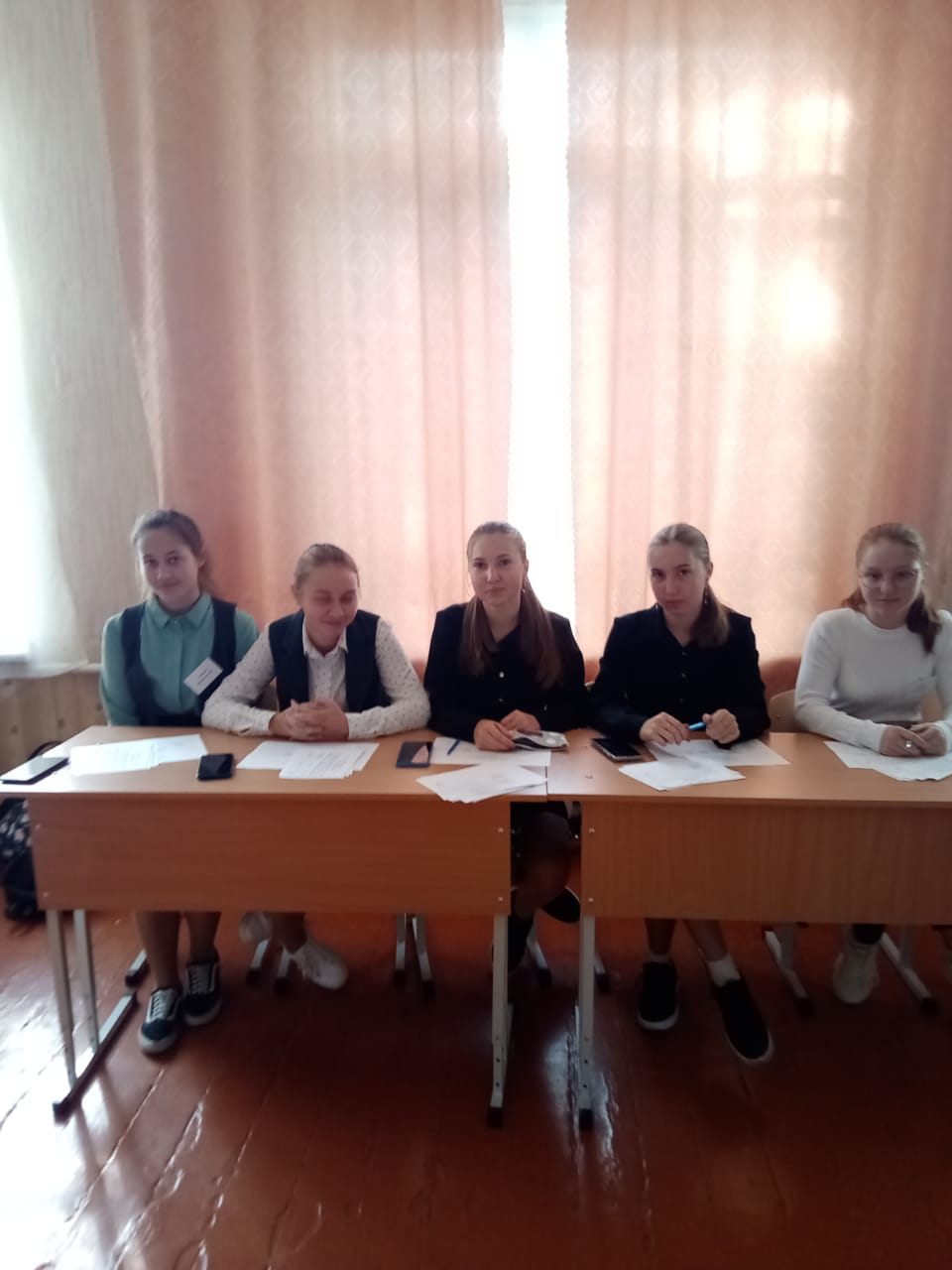 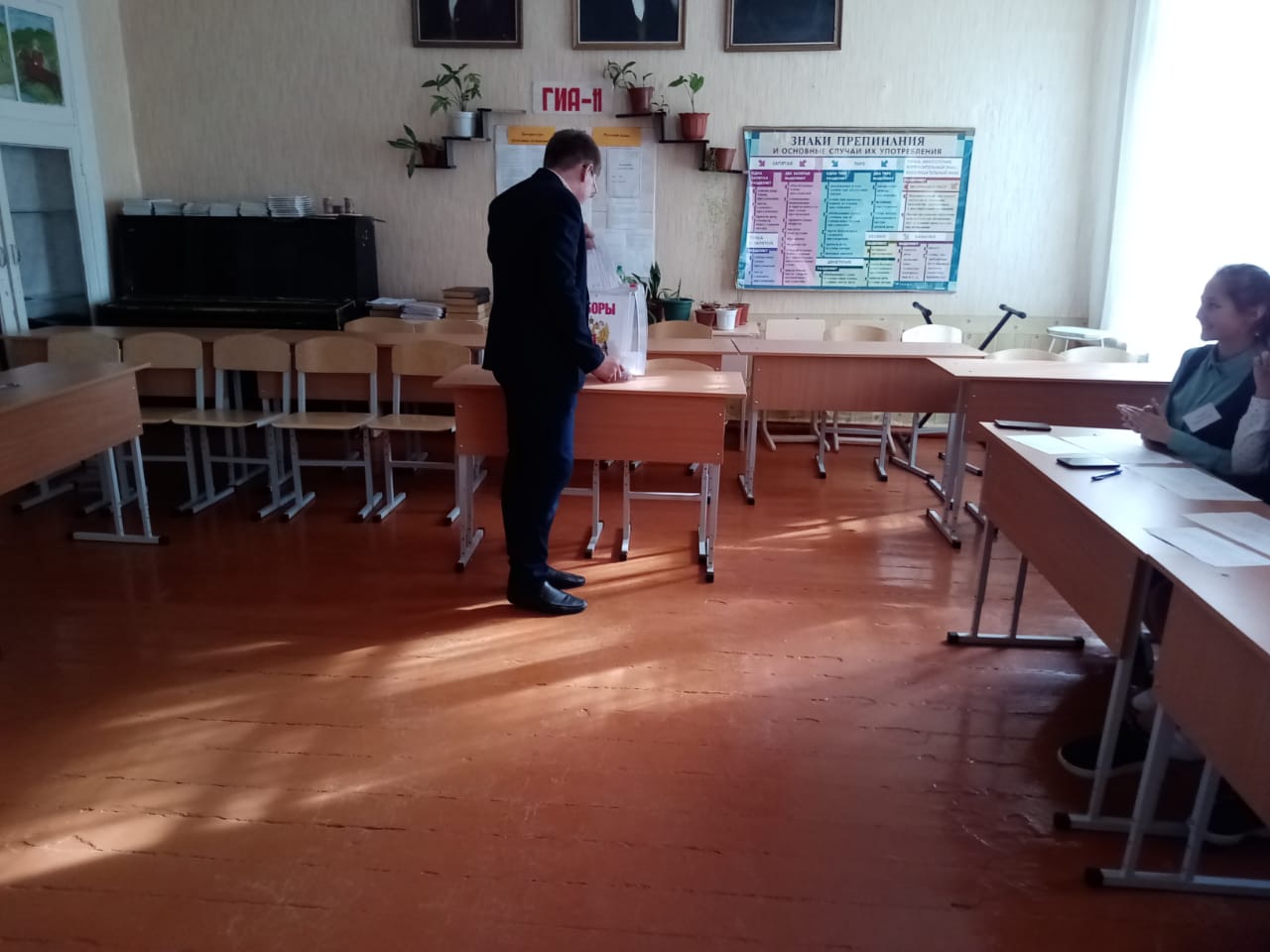 